                                                                                                                                                                                                                                                                                             St.Andrews United Church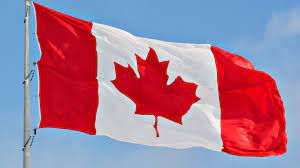 60 West Avenue, St. Thomas 519- 631-4558   e-mail: standrewsucgra@rogers.comWebsite: www.standrewsunitedchurch.comMinisters: The people of St. Andrew’sPastor: Rev. Cheryl BoltonMinistry of Music: Brian and Lynn Sloan/ Merna Edison/Thomas BeeJuly 2nd, 2023  Fifth Sunday After PentecostWE GATHER Welcome & Announcements Acknowledging Our KinshipCandle Lighting  We light this candle as a sign of God's Spirit at work in the world.May its light brighten our spirits, and may the light of God shining through us brighten the world.Call To Worship One: This is God's land. From coast to coast to coast, from the far off reaches of the north, to the windswept shores of east and west, to the border with our southern neighbour, God is present in this land.All: This is God's land. We are the people of this land.One: Here are God's people. From Aboriginal Nations to recent immigrants, from fifth generation farmers to newly arrived professionals, God's people surround us.All: We are the people of this land.One: Now is God's time. In summer retreats and in holiday places, amid bird song, salt spray, or farm scented air, in cathedral sanctuaries and in parkland gatherings, we honour this holy day together.All: This is a time to honour God. Let us give God thanks and praise.Gathering Hymn - Let There Be Light - 679 VUPrayer of Confession - Lord we know we haven’t always be the most welcoming to those who are different from us.  Instead of giving thanks and sharing the blessings you have given us we grumble and complain about “them” on social media or to our neighbours further spreading hatred.  Help us to remember that we are ALL different to some else but we all belong to you.  Forgive us for our fearful and selfish ways and help us to turn those fears over to you and recognize everyone as a child of God.  Amen.Young at Heart Hymn - O Canada - 524 VUWE LISTEN FOR GOD’S WORDScripture Reading - Luke 12:35-48Meditation Hymn - For the Healing of the Nations - 678 VURESPOND TO GOD’S WORDInvitation to Offering Offering Hymn - Praise God from Whom All Blessing Flow - 541 VU    Praise God from whom all blessings flow;	praise God, all creatures high and low;	give thanks to God in love made known:	Creator, Word and Spirit, One.Offering Prayer Minute for Celebrations and ConcernsPrayers of Thanksgiving and ConcernThe Lord’s PrayerClosing Hymn - Make Me a Channel of Your Peace - 684 VUCommissioning and Benediction Go. Bless and be blessed. Love and be loved. Renew and be renewed. Go. Build community, build Canada, build God's vision of Shalom.All: We will go with God’s blessing for the world. Announcements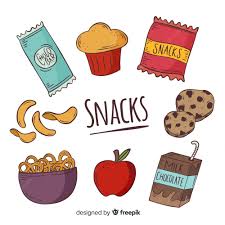 We are looking for some donations for the Growing Youth Camp…items needed are juice and juice boxes, cheese,crackers,Rice Krispie Squares, a box of freezies, cookies, watermelon, apples, oranges etc. St.Andrews United Church is pleased to offer 5 weeks of day camp this summer. The Growing Youth Committee fundraises to keep the registration fees affordable as possible. Registration fees are accepted on a cash only basis. Cost of camp is $100 per week. Camps run 9-3 on Monday thru Thursday. Friday camps ends at noon. Childcare for working parents is available at a small cost from 3-4pm. The week camps are running are as follows. Week 1: July 10-14, Week 2: July 17-21, Week 3: July 24-27, Week 4: July 31-Aug.4 and Week 5: Aug. 14-18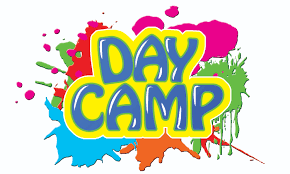 Rev. Cheryl will be away on holidays July 1-16th.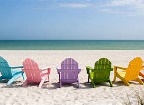 Have you moved lately? Do you have a new phone number? St.Andrews is looking to update our directory, so we are asking the congregation to forward any changes to address, phone, email etc to standrewsucgra@rogers.com. Feel Free to call the office as well at 519-631-4558.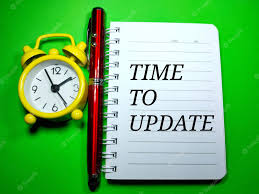 There is no Mailbox Ministry for July 9 and 16th.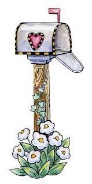 